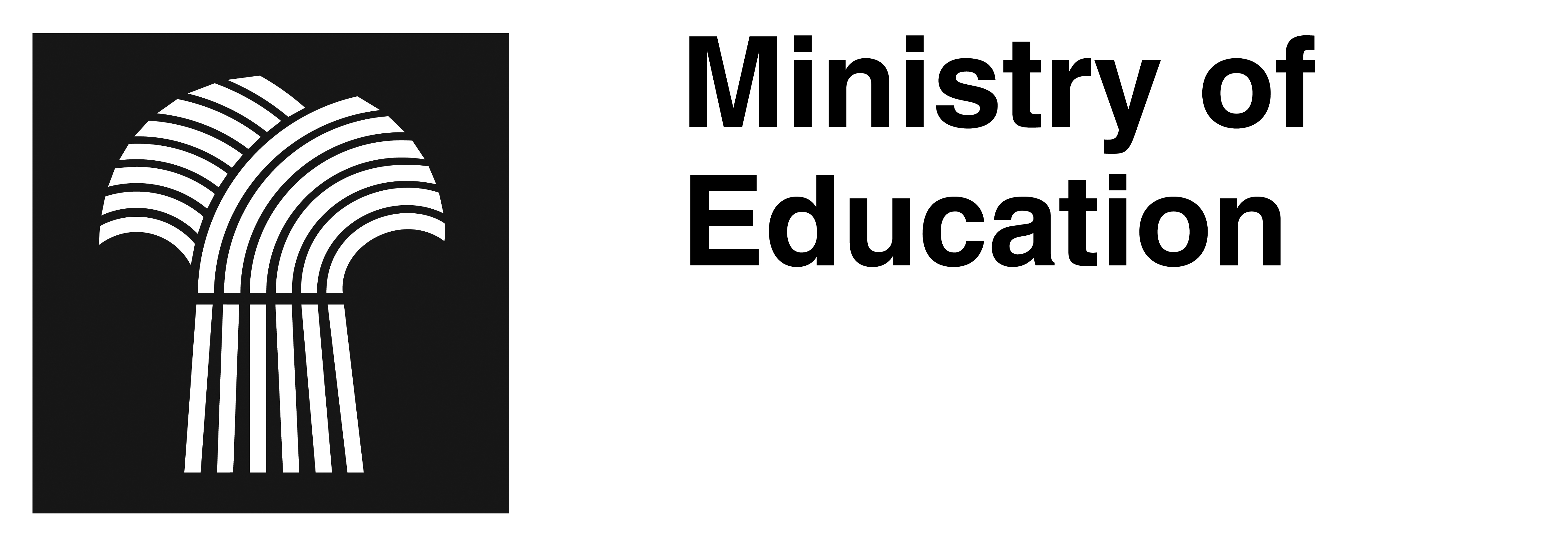 																	February 2013Arts EducationMathematicsRefer to curriculum for complete outcomes and indicators.K-12 Goals: logical thinking, number sense, spatial sense, and mathematics as a human endeavour.Grade 6 Grade 7Grade 8Grade 9 Number Demonstrate understanding of place value for numbers greater than 1 million and less than one thousandth.Demonstrate understanding of factors and multiples of numbers less than 100, relating factors and multiples to multiplication and division, and determining and relating to prime and composite numbers.Demonstrate understanding of the order of operations on whole numbers. Extend understanding of multiplication and division to decimals. Demonstrate understanding of percent. Demonstrate understanding of Integers.Extend understanding of fractions to improper fractions and to mixed numbers.Demonstrate an understanding of ratio.Research and present how First Nations and Métis peoples envision, represent, and use quantity.Demonstrate an understanding of division through the development and application of divisibility strategies for 2, 3, 4, 5, 6, 8, 9, and 10, and involving zero.Expand and demonstrate an understanding of addition, subtraction, multiplication, and division of decimals to greater numbers of places, and the order of operations.Demonstrate an understanding of the relationships between positive decimals, positive fractions, and whole numbers.Expand and demonstrate an understanding of percent including fractional percents between 1% and 100%.Demonstrate an understanding of adding and subtracting positive fractions and mixed numbers, with like and unlike denominators.Demonstrate an understanding of addition and subtraction of integers.Demonstrate an understanding of square and principle square root of whole numbers.Expand and demonstrate an understanding of percents greater than or equal to 0%.Demonstrate an understanding of rates, ratios, and proportional reasoning.Demonstrate an understanding of multiplying and dividing positive fractions and mixed numbers.Demonstrate an understanding of multiplication and division of integers.Demonstrate an understanding of powers with integral bases (excluding base 0) and whole number exponents.Demonstrate an understanding of rational numbers.Extend understanding of square roots to include the square root of positive rational numbers.Patterns and Relations StrandExtend understanding of patterns and relationships in tables of values and graphs.Extend understanding of preservation of equality.Extend understanding of patterns and relationships using expressions and equations involving variables.Demonstrate an understanding of the relationships between oral and written patterns, graphs, and linear relations.Demonstrate an understanding of equations and expressions.Demonstrate an understanding of one-and two-step linear equations.Demonstrate an understanding of linear equations by modeling problems as a linear equation and solving the problems.Demonstrate an understanding of linear relations.Model and solve problems using linear equations.Demonstrate an understanding of linear relations.Model and solve situational problems using linear equationsDemonstrate an understanding of single variable linear inequalities with rational coefficients.Demonstrate an understanding of polynomials.Shape and Space Demonstrate an understanding of angles.  Extend and apply understanding of perimeter of polygons, area of rectangles, and volume of right rectangular prisms.Demonstrate an understanding of regular and irregular polygons.Demonstrate an understanding of the first quadrant of the Cartesian plane and ordered pairs with whole number coordinates.Demonstrate an understanding of single and combinations of transformations of 2-D shapes.Demonstrate an understanding of circles including circumference and central angles.Develop and apply formulas for determining the area of triangles, parallelograms, and circles.Demonstrate an understanding of 2-D relationships involving lines and angles.Demonstrate an understanding of Cartesian plane and ordered pairs with integral coordinates.Expand and demonstrate an understanding of transformations 2-D shapes in all four quadrants of the Cartesian plane.Demonstrate an understanding of the Pythagorean Theorem.Demonstrate an understanding of the surface area of 3-D objects limited to right prisms and cylinders.Demonstrate an understanding of volume limited to prisms and cylinders.Demonstrate an understanding of tessellation.Demonstrate an understanding of circle properties.Extend understanding of area to surface area of right rectangular prisms, right cylinders, right triangular prisms, and composite 3-D objects.Demonstrate an understanding of similarity of 2-D objects.Demonstrate an understanding of line and rotation symmetry.Statistics and Probability Extend understanding of data analysis.Demonstrate an understanding of probability.Demonstrate an understanding of the measures of central tendency and range for sets of data.Demonstrate an understanding of circle graphs.Demonstrate an understanding of the theoretical and experimental probabilities for two independent events where the combined sample space has 36 or fewer elements.Analyze the modes of displaying data and the reasonableness of conclusions.Demonstrate an understanding of the probability of independent events.Demonstrate an understanding of various factors affecting data collection.Demonstrate an understanding of collection, display, and analysis of data.Demonstrate an understanding of the role of probability in societyResearch and present how First Nations and Métis peoples envision, represent, and make use of probability and statistics.